решение	Рассмотрев    представленные    Администрацией   городского   округа   документы, руководствуясь Федеральным законом от 06.10.2003 № 131-ФЗ «Об общих принципах организации местного самоуправления в Российской           Федерации», Уставом городского округа,Дума городского округа РЕШИЛА:Внести  в  решение   Думы  городского  округа  от   24.12.2013  № 343    «Об утверждении бюджета  городского округа Отрадный  Самарской области на 2014 год и плановый период 2015-2016 годов»  (в редакции от 18.02.2014 № 349, от 22.04.2014 № 370, от 27.05.2014 № 382) следующие   изменения:	1.  Пункт   1   изложить   в   новой   редакции:             «Утвердить    основные   характеристики бюджета городского округа на 2014 год:	общий объем доходов –  809 365,1 тыс. руб.;	общий объем расходов – 848 663,9 тыс. руб.;          дефицит – 39 298,8 тыс. руб.».2. В пункте 5 сумму «22 829» заменить суммой «16 934»;3. В пункте 6 сумму «372 934,3» заменить суммой «441 237,1».4. В приложении 3:- в строке «000 1 00 00000 00 0000 000 Налоговые и неналоговые доходы» сумму «366170,5» заменить суммой «368128»;- в строке «000 1 06 00000 00 0000 000 Налоги на имущество» сумму «52680» заменить суммой «54637,5»;- в строке «000 1 06 06000 00 0000 110 Земельный налог» сумму «42705»         заменить суммой «44662,5»;- в строке «000 2 00 00000 00 0000 000 Безвозмездные поступления»    сумму «372934,3» заменить суммой «441237,1»;- в строке «000 2 02 02000 00 0000 151 Субсидии бюджетам субъектов  Российской Федерации и муниципальных образований» сумму «301834,3»      заменить суммой «376032,1»;- в строке «000 2 02 03000 00 0000 151 Субвенции бюджетам субъектов  Российской Федерации и муниципальных образований» сумму «58648» заменить суммой «52753»;- в строке «Всего» сумму «739104,8»заменить суммой «809365,1».5. В приложении 4:- в строке «Общегосударственные вопросы 01 00» сумму «108580,9»      заменить суммой «113271,9»;- в строке «Другие общегосударственные вопросы 01 13» сумму «57433,9» заменить суммой «62124,9»;- в строке «Реализация государственных функций, связанных с общегосударственным управлением 01 13 0920000» сумму «6998,3» заменить суммой «10165,3»;	- в строке «Иные бюджетные ассигнования 01 13 0920000 800» сумму «405,3» заменить суммой «3572,3»;- в строке «Муниципальная  программа "Управление муниципальной     собственностью городского округа Отрадный Самарской области на 2013-2015 г.г." 01 13 7953500» сумму «29186» заменить суммой «30710»;- в строке «Закупка товаров, работ и услуг для государственных             (муниципальных) нужд 01 13 7953500 200» сумму «12320» заменить суммой «12235»;- в строке «Иные бюджетные ассигнования 01 13 7953500 800» сумму «1817» заменить суммой «3426»;- в строке «Национальная экономика 04 00» сумму «44297,7» заменить суммой «46718,7», сумму «26344,8» заменить суммой «28616,4»;- в строке «Другие вопросы в области национальной экономики 04 12» сумму «1980» заменить суммой «4401», в  столбце «в т. ч. за счет безвозмездных поступлений» указать сумму «2271,6»;- после строки «Другие вопросы в области национальной экономики 04 12» дополнить строками:- в строке «Муниципальная программа "Управление муниципальной      собственностью городского округа Отрадный Самарской области на 2013-2015 г.г." 04 12 7953500» сумму «980» заменить суммой «1129,4»;- в строке «Закупка товаров, работ и услуг для государственных            (муниципальных) нужд 04 12 7953500 200» сумму «980» заменить суммой «1129,4»;- в строке «Жилищно-коммунальное хозяйство 05 00» сумму «246626,3»      заменить суммой «246711,7»;- в строке «Благоустройство 05 03» сумму «67890,6» заменить суммой «67976»;- в строке «Муниципальная  Экологическая программа на 2012-2014 годы" 05 03 7950600» сумму «15358» заменить суммой «15443»;- в строке «Закупка товаров, работ и услуг для государственных            (муниципальных) нужд 05 03 7950600 200» сумму «3331» заменить суммой «3416,4»;- в строке «Охрана окружающей среды 06 00» сумму «11175» заменить суммой «12215»;- в строке «Другие вопросы в области охраны окружающей среды 06 05» сумму «11175» заменить суммой «12215»;- в строке «Муниципальная Экологическая программа на 2012-2014 годы 06 05 7950600» сумму «11175» заменить суммой «12215»;- в строке «Закупка товаров, работ и услуг для государственных            (муниципальных) нужд 06 05 7950600 200» сумму «1746,1» заменить суммой «2786,1»;- в строке «Образование 07 00» сумму «109666,9» заменить суммой  «176805,3», сумму «10976,8» заменить суммой  «70191,6»;- в строке «Общее образование 07 02» сумму «80269,7» заменить суммой «147053,3», сумму «6096» заменить суммой «64956»;- после строки «Предоставление субсидий бюджетным, автономным               учреждениям и иным некоммерческим организациям 07 02 6090404 600»         дополнить строками:- в строке «Муниципальная  программа  «Развитие образования в             городском округа Отрадный Самарской области на 2012-2015 гг.» 07 02 7952600 » сумму «53478,7» заменить суммой «61651,3»;- в строке «Закупка товаров, работ и услуг для государственных              муниципальных) нужд 07 02 7952600 200» сумму «1109,5» заменить суммой «9039,5»;- в строке «Предоставление субсидий бюджетным, автономным               учреждениям и иным некоммерческим организациям 07 02 7952600 600» сумму «52369,2» заменить суммой «52611,8»;- в строке «Муниципальная  программа "Сохранение и развитие культуры и искусства городского округа Отрадный Самарской области" на 2011-2018 годы 07 02 7952700» сумму «20695» заменить суммой «20446»;- после строки «Муниципальная  программа "Сохранение и развитие    культуры и искусства городского округа Отрадный Самарской области" на 2011-2018 годы 07 02 7952700» строку «Закупка товаров, работ и услуг для               государственных муниципальных) нужд 07 02 7952700 200» сумму «249»        исключить; - в строке «Молодежная политика и оздоровление детей 07 07» сумму «25503,8» заменить суммой «25858,6», сумму «4880,8» заменить суммой «5235,6»;- после строки «Предоставление субсидий бюджетным, автономным               учреждениям и иным некоммерческим организациям 07 07 6210000 600»         дополнить строками:- в строке «Культура и кинематография 08 00» сумму «52969,5» заменить суммой «65083,7», сумму «17557,8» заменить суммой «28594,1»;- в строке «Культура 08 01» сумму «52969,5» заменить суммой «65083,7», сумму «17557,8» заменить суммой «28594,1»;- после строки «Культура 08 01» дополнить строками:- в строке «Муниципальная  программа "Сохранение и развитие культуры и искусства городского округа Отрадный Самарской области" на 2011-2018 годы 08 01 7952700» сумму «35411,7» заменить суммой «36489,6»;- после строки «Муниципальная  программа "Сохранение и развитие    культуры и искусства городского округа Отрадный Самарской области" на 2011-2018 годы 08 01 7952700» дополнить строкой:- в строке «Капитальные вложения в объекты недвижимого имущества   государственной (муниципальной) собственности 08 01 7952700 400» сумму «459» заменить суммой «1287,9»;- в строке «Социальная политика 10 00» сумму «76788,1» заменить суммой «70893,1», сумму «61038,1» заменить суммой «55143,1»;- в строке «Охрана семьи и детства 10 04» сумму «13076» заменить суммой «7181», в столбце «в т. ч. за счет безвозмездных поступлений» сумму «13076» заменить суммой «7181»;- в строке «Иные безвозмездные и безвозвратные перечисления 10 04 5200000» сумму «12691» заменить суммой «6948»,  в столбце «в т. ч. за счет   безвозмездных поступлений» сумму «12691» заменить суммой «6948»;- в строке «Социальное обеспечение и иные выплаты  населению 10 04 5200000 300» сумму «12691» заменить суммой «6948»,  в столбце «в т. ч. за счет безвозмездных поступлений» сумму «12691» заменить суммой «6948»;- в строке «Государственная программа РФ "Социальная поддержка     граждан". Субвенции на выплату единовременного пособия при всех формах устройства детей, лишенных родительского попечения, в семью. 10 04 8035260» сумму «385» заменить суммой «233», в столбце «в т. ч. за счет безвозмездных поступлений» сумму «385» заменить суммой «233»;- в строке «Социальное обеспечение и иные выплаты  населению 10 04 8035260 300» сумму «385» заменить суммой «233»,  в столбце «в т. ч. за счет безвозмездных поступлений» сумму «385» заменить суммой «233»;- в строке «Физическая культура и спорт 11 00» сумму «96760» заменить суммой «98820,5»;- в строке «Массовый спорт 11 02» сумму «96760» заменить суммой «98820,5»;- в строке «Муниципальная  программа  "Отрадный - Спортград" на 2012-2015 годы 11 02 7952700» сумму «41728» заменить суммой «43788,5»;- в строке «Предоставление субсидий бюджетным, автономным               учреждениям и иным некоммерческим организациям 11 02 7952700 600» сумму «34177,5» заменить суммой «36238»;- в строке «Итого» сумму «765008,4» заменить суммой «848663,9», сумму «368609,2» заменить суммой «435236,9».6. В приложении 6: - в строке «749 Управление капитального строительства» сумму «135047,3» заменить суммой «216954,9», сумму «80253,6» заменить суммой «150149,9»;- в строке «749 Другие общегосударственные вопросы 01 13» сумму «10372» заменить суммой «13539»;- после строки «749 Иные бюджетные ассигнования 01 13 0020000 800» дополнить строками:- в строке «749 Благоустройство 05 03» сумму «11835» заменить суммой «11920,4»;- после строки «749 Капитальные вложения в объекты недвижимого    имущества государственной (муниципальной) собственности 05 03 6090404 400» дополнить строками:- в строке «749 Общее образование 07 02» сумму «1358,5» заменить     суммой «67899,5», в столбце «в т. ч. за счет безвозмездных поступлений»       указать сумму «58860»;- после строки «749 Общее образование 07 02» дополнить строками:- в строке «749 Муниципальная  программа "Развитие образования в       городском округе Отрадный Самарской области на 2012-2015 гг." 07 02 7952600» сумму «1109,5» заменить суммой «9039,5»;- в строке «749 Закупка товаров, работ и услуг для государственных     (муниципальных) нужд 07 02 7952600 200» сумму «1109,5» заменить суммой «9039,5»;- после строки «749 Закупка товаров, работ и услуг для государственных (муниципальных) нужд 07 02 7952600 200» строки «749 Муниципальная         программа "Сохранение и развитие культуры и искусства городского округа   Отрадный Самарской области" на 2011-2018 годы 07 02 7952700 200» сумма «249» и «749 Закупка товаров, работ и услуг для государственных                   (муниципальных) нужд 07 02 7952700 200» сумму «249» исключить; - в строке «749 Культура 08 01» сумму «459» заменить суммой «12573,2», в столбце «в т.ч. за счет безвозмездных поступлений» указать сумму «11036,3»;- после строки «749 Культура 08 01» дополнить строками:- в строке «749 Муниципальная  программа "Сохранение и развитие     культуры и искусства городского округа Отрадный Самарской области" на 2011-2018 годы» сумму «459» заменить суммой «1536,9»;- после строки «749 Муниципальная  программа "Сохранение и развитие культуры и искусства городского округа Отрадный Самарской области" на 2011-2018 годы»  дополнить строкой:- в строке «749 Капитальные вложения в объекты недвижимого имущества государственной (муниципальной) собственности 08 01 7952700 400» сумму «459» заменить суммой «1287,9»;- в строке «750 Управление  жилищно-коммунального хозяйства и          обслуживания населения» сумму «83041,3» заменить суммой «84081,3»;- в строке «750 Другие вопросы в области охраны окружающей среды 06 05» сумму «11175» заменить суммой «12215»;- в строке «750 Муниципальная  Экологическая программа на 2012-2014 годы 06 05 7950600» сумму «11175» заменить суммой «12215»;- в строке «750 Закупка товаров, работ и услуг для государственных     (муниципальных) нужд 06 05 7950600 200» сумму «1746,1» заменить суммой «2786,1»;- в строке «751 Комитет по управлению имуществом городского округа» сумму «188441,4» заменить суммой «192386,4», сумму «159893,1» заменить суммой «162164,7»;- в строке «751 Другие общегосударственные вопросы 01 13» сумму «14928,3» заменить суммой «16452,3»;- в строке «751 Муниципальная  программа "Управление муниципальной     собственностью городского округа Отрадный Самарской области на 2013-2015 г.г." 01 13 7953500» сумму «12801» заменить суммой «14325»;- в строке «751 Закупка товаров, работ и услуг для государственных      (муниципальных) нужд 01 13 7953500 200» сумму «5645» заменить суммой «5560»;- в строке «751 Иные бюджетные ассигнования 01 13 7953500 800» сумму «1817» заменить суммой «3426»;- после строки «751 Закупка товаров, работ и услуг для государственных (муниципальных) нужд 03 14 7953100 200» дополнить строками:- в строке «753 Управление по социальной политике Администрации      городского округа» сумму «248563,5» заменить суммой «245326,4», сумму «76160,6» заменить суммой «70620,4»;- в строке «753 Общее образование 07 02» сумму «78911,2» заменить      суммой «79153,8»;- в строке «753 Муниципальная  программа "Развитие образования в       городском округе Отрадный Самарской области на 2012-2015 гг." 07 02 7952600» сумму «52369,2» заменить суммой «52611,8»;- в строке «753 Предоставление субсидий бюджетным, автономным        учреждениям и иным некоммерческим организациям 07 02 7952600 600» сумму «52369,2» заменить суммой «52611,8»;- в строке «753 Молодежная политика и оздоровление детей 07 07» сумму «25503,8» заменить суммой «25858,6», сумму «4880,8» заменить суммой «5235,6»;- после строки «753 Предоставление субсидий бюджетным, автономным        учреждениям и иным некоммерческим организациям 07 07 6210000 600»         дополнить строками:- в строке «753 Охрана семьи и детства 10 04» сумму «13076» заменить суммой «7181», в столбце «в т. ч. за счет безвозмездных поступлений» сумму «13076» заменить суммой «7181»;- в строке «753 Иные безвозмездные и безвозвратные перечисления 10 04 5200000» сумму «12691» заменить суммой «6948», в столбце «в т. ч. за счет    безвозмездных поступлений» сумму «12691» заменить суммой «6948»;- в строке «753 Социальное обеспечение и иные выплаты населению 10 04 5200000 300» сумму «12691» заменить суммой «6948», в столбце «в т. ч. за счет безвозмездных поступлений» сумму «12691» заменить суммой «6948»;- в строке «753 Государственная программа РФ "Социальная поддержка граждан". Субвенции на выплату единовременного пособия при всех формах устройства детей, лишенных родительского попечения, в семью 10 04 8035260» сумму «385» заменить суммой «233», в столбце «в т. ч. за счет безвозмездных поступлений» сумму «385» заменить суммой «233»;- в строке «753 Массовый спорт 11 02» сумму «37205» заменить суммой «39265,5»;- в строке «753 Муниципальная  программа  "Отрадный - Спортград" на 2012-2015 годы 11 02 7950700» сумму «34337» заменить суммой «36397,5»;- в строке «753 Предоставление субсидий бюджетным, автономным        учреждениям и иным некоммерческим организациям 11 02 7950700 600» сумму «34177,5» заменить суммой «36238»;- в строке «Итого» сумму «765008,4» заменить суммой «848663,9», сумму «368609,2» заменить суммой «435236,9».8. Приложение 6 изложить в новой редакции:9.  Опубликовать настоящее  решение  в   газете   «Рабочая трибуна»   и разместить  на  официальных  сайтах  Думы  городского округа Отрадный  и   органов местного самоуправления городского округа Отрадный в сети Интернет.г. о. Отрадный«01» июля 2014г.дума городского округа Отрадный 
самарской областипятого созыва
(2010 – 2015) дума городского округа Отрадный 
самарской областипятого созыва
(2010 – 2015) дума городского округа Отрадный 
самарской областипятого созыва
(2010 – 2015) от  01.07.2014   № 393О внесении изменений в решение Думыгородского округа Отрадный от 24.12.2013  № 343Муниципальная программа "Управление муниципальной собственностью городского округа Отрадный Самарской области на 2013-2015 г.г."041252076002271,62271,6Закупка товаров, работ и услуг для государственных (муниципальных) нужд041252076002002271,62271,6Муниципальная  программа  "Развитие образования в городском округа Отрадный Самарской области на 2012-2015 гг.»070262400005886058860Закупка товаров, работ и услуг для государственных и муниципальных) нужд070262400002005886058860Муниципальная  программа "Организация отдыха, оздоровления и занятости детей и подростков на территории городского округа Отрадный на 2013-2015 гг."07076240000354,8354,8Предоставление субсидий бюджетным, автономным учреждениям и иным некоммерческим организациям07076240000600354,8354,8Муниципальная  программа "Сохранение и развитие культуры и искусства городского округа Отрадный Самарской области" на 2011-2018 годы0801604050611036,311036,3Капитальные вложения в объекты недвижимого имущества государственной (муниципальной) собственности0801604050640011036,311036,3Закупка товаров, работ и услуг для государственных (муниципальных) нужд08017952700200249749Реализация государственных функций, связанных с общегосударственным управлением01 1309200003167749Иные бюджетные ассигнования011309200008003167749Муниципальная  Экологическая программа на 2012-2014 годы05 03795060085,4749Закупка товаров, работ и услуг для государственных (муниципальных) нужд0503795060020085,4749Муниципальная программа  "Развитие образования в  городском округа Отрадный Самарской области на 2012-2015 гг.»070262400005886058860749Закупка товаров, работ и услуг для государственных муниципальных) нужд070262400002005886058860749Муниципальная  программа "Сохранение и развитие культуры и искусства городского округа Отрадный Самарской области" на 2011-2018 годы0801604050611036,311036,3749Капитальные вложения в объекты недвижимого имущества государственной (муниципальной) собственности0801604050640011036,311036,3749Закупка товаров, работ и услуг для государственных (муниципальных) нужд08017952700200249751Другие вопросы в области национальной экономики04 1224212271,6751Муниципальная программа "Управление муниципальной собственностью городского округа Отрадный Самарской области на 2013-2015 г.г."041252076002271,62271,6751Закупка товаров, работ и услуг для государственных (муниципальных) нужд041252076002002271,62271,6751Муниципальная программа "Управление муниципальной собственностью городского округа Отрадный Самарской области на 2013-2015 г.г."04127953500149,4751Закупка товаров, работ и услуг для государственных (муниципальных) нужд04127953500200149,4753Муниципальная  программа "Организация отдыха оздоровления и занятости детей и подростков на территории городского округа Отрадный на 2013-2015 гг."»07076240000354,8354,8753Предоставление субсидий бюджетным, автономным учреждениям и иным некоммерческим организациям07076240000600354,8354,87.  В приложении 8:-   в строке «Муниципальная  программа "Управление муниципальной   собственностью городского округа Отрадный Самарской области на 2013-2015 г.г."» сумму «35376» заменить суммой «39321», сумму «5210» заменить суммой «7482»;- в строке «Общегосударственные вопросы» сумму «34396» заменить     суммой «35920»;- в строке «Другие общегосударственные вопросы» сумму «34396»           заменить суммой «35920»;- в строке «Муниципальная  программа "Управление муниципальной      собственностью городского округа Отрадный Самарской области на 2013-2015 г.г." 01 13 7953500» сумму «29186» заменить суммой «30710»;- в строке «Закупка товаров, работ и услуг для государственных               (муниципальных) нужд 01 13 7953500 200» сумму «12320» заменить суммой «12235»;- в строке «Иные бюджетные ассигнования 01 13 7953500 800» сумму «1817» заменить суммой «3426»;- в строке «Национальная экономика 04» сумму «980» заменить суммой «3401», в столбце «в т.ч. за счет безвозмездных поступлений» указать сумму «2271,6»;- в столбце «Другие вопросы в области национальной экономики 04 12» сумму «980» заменить суммой «3401», в столбце «в т.ч. за счет безвозмездных поступлений» указать сумму «2271,6»;- после строки «Другие вопросы в области национальной экономики 04 12» дополнить строками:- в строке «Муниципальная  программа "Управление муниципальной      собственностью городского округа Отрадный Самарской области на 2013-2015 г.г." 04 12 7953500» сумму «980» заменить суммой «1129,4»;-  в строке «Закупка товаров, работ и услуг для государственных             (муниципальных) нужд 04 12 7953500 200» сумму «980» заменить суммой «1129,4»;- в строке «Муниципальная  Экологическая программа на 2012-2014 годы» сумму «39725,6» заменить суммой «40851»;- в строке «Жилищно-коммунальное хозяйство 05» сумму «28550,6»        заменить суммой «28636»;- в строке «Благоустройство 05 03» сумму «28550,6» заменить суммой «28636»;- в строке «Муниципальная  Экологическая программа на 2012-2014 годы 05 03 7950600» сумму «15357,6» заменить суммой «15443»;- в строке «Закупка товаров, работ и услуг для государственных               (муниципальных) нужд 05 03 7950600 200» сумму «3331» заменить суммой «3416,4»;- в строке «Охрана окружающей среды 06» сумму «1175» заменить суммой «12215»;- в строке «Другие вопросы в области охраны окружающей среды 06 05» сумму «11175» заменить суммой «12215»;- в строке «Муниципальная  Экологическая программа на 2012-2014 годы 06 05 7950600» сумму «11175» заменить суммой «12215»;- в строке «Закупка товаров, работ и услуг для государственных              (муниципальных) нужд 06 05 7950600 200» сумму «1746,1» заменить суммой «2786,1»;- в строке «Муниципальная  программа "Развитие образования в  городском округе Отрадный Самарской области на 2012-2015 гг."» сумму «57548,1»          заменить суммой «124580,7», сумму «1940» заменить суммой «60800»;- в строке «Образование 07» сумму «57548,1» заменить суммой «124580,7», сумму «1940» заменить суммой «60800»;- в строке «Общее образование 07 02» сумму «55418,7» заменить суммой «122451,3», сумму «1940» заменить суммой «60800»;- после строки «Предоставление субсидий бюджетным, автономным        учреждениям и иным некоммерческим организациям 07 02 6090404 600»          дополнить строками:- в строке «Муниципальная  программа "Развитие образования в                 городском округе Отрадный Самарской области на 2012-2015 гг." 07 02 7952600» сумму «53478,7» заменить суммой «61651,3»;- в строке «Закупка товаров, работ и услуг для государственных муниципальных) нужд 07 02 7952600 200» сумму «1109,5» заменить суммой «9039,5»;- в строке «Предоставление субсидий бюджетным, автономным                учреждениям и иным некоммерческим организациям 07 02 7952600 600» сумму «52369,2» заменить суммой «52611,8»;- в строке «Муниципальная  программа "Сохранение и развитие культуры и искусства городского округа Отрадный Самарской области" на 2011-2018          годы» сумму «84141,5» заменить суммой «96006,7», сумму «22516,8» заменить суммой «33553,1»;- в строке «Образование 07» сумму «24851» заменить суммой «24602»;- в строке «Общее образование 07 02» сумму «24851» заменить суммой «24602»;- в строке ««Муниципальная  программа "Сохранение и развитие культуры и искусства городского округа Отрадный Самарской области" на 2011-2018 годы 07 02 7952700» сумму «20695» заменить суммой «20446»;- после строки «Муниципальная  программа "Сохранение и развитие    культуры и искусства городского округа Отрадный Самарской области" на 2011-2018 годы 07 02 7952700» строку «Закупка товаров, работ и услуг для                  государственных муниципальных) нужд 07 02 7952700 200» сумма «249»           исключить; - в строке «Культура и кинематография 08» сумму «52969,5» заменить   суммой «65083,7», сумму «17557,8» заменить суммой «28594,1»;- в строке «Культура 08 01» сумму «52969,5» заменить суммой «65083,7», сумму «17557,8» заменить суммой «28594,1»;- после строки «Культура 08 01» дополнить строками:- в строке «Муниципальная  программа "Сохранение и развитие культуры и искусства городского округа Отрадный Самарской области" на 2011-2018 годы 08 01 7952700» сумму «35411,7» заменить суммой «36489,6»;- после строки «Муниципальная  программа "Сохранение и развитие      культуры и искусства городского округа Отрадный Самарской области" на 2011-2018 годы 08 01 7952700» дополнить строкой:- в строке «Капитальные вложения в объекты недвижимого имущества     государственной (муниципальной) собственности 08 01 7952700 400» сумму «459» заменить суммой «1287,9»;- в строке «Муниципальная  программа "Организация отдыха,                    оздоровления и занятости детей и подростков на территории городского округа Отрадный на 2013-2015 гг."» сумму «12002,8» заменить суммой «12357,6», сумму «4880,8» заменить суммой «5235,6»;- в строке «Образование 07» сумму «12002,8» заменить суммой «12357,6», сумму «4880,8» заменить суммой «5235,6»;- в строке «Молодежная политика и оздоровление детей 07 07» сумму «12002,8» заменить суммой «12357,6», сумму «4880,8» заменить суммой «5235,6»;- после строки «Предоставление субсидий бюджетным, автономным              учреждениям и иным некоммерческим организациям 07 07 6210000 600»          дополнить строками:- в строке «Муниципальная  программа  "Отрадный - Спортград" на 2012-2015 годы» сумму «96760» заменить суммой «98820,5»;- в строке «Физическая культура и спорт 11» сумму «96760» заменить    суммой «98820,5»;- в строке «Массовый спорт 11 02» сумму «96760» заменить суммой «98820,5»;- в строке «Муниципальная  программа  "Отрадный - Спортград" на 2012-2015 годы 11 02 7950700» сумму «41728» заменить суммой «43788,5»;- в строке «Предоставление субсидий бюджетным, автономным                учреждениям и иным некоммерческим организациям 11 02 7950700 600» сумму «34177,5» заменить суммой «36238»;- в строке «Итого» сумму «623266,6» заменить суммой «709650,1», сумму «310315,4» заменить суммой «382838,1».Источники внутреннего финансирования дефицитабюджета городского округа  Отрадный на 2014 годИсточники внутреннего финансирования дефицитабюджета городского округа  Отрадный на 2014 годКод бюджетной классификацииНаименование кода группы, подгруппы, статьи, вида источника финансирования дефицита бюджета городского округа, кода классификации операций сектора государственного управления, относящихся к источникам финансирования дефицита бюджета городского округаСумма, тыс. руб. 906 01 00 00 00 00 0000 000Источники внутреннего финансирования дефицита бюджетов 39298,8906 01 03 00 00 00 0000 000Бюджетные кредиты от других бюджетов бюджетной системы Российской Федерации в валюте Российской Федерации-13580906 01 03 01 00 00 0000 800Погашение бюджетных кредитов, полученных от других бюджетов бюджетной системы в валюте Российской Федерации-13580906 01 03 01 00 04 0000 810Погашение бюджетами городских округов  кредитов, от других бюджетов бюджетной системы в валюте Российской Федерации-13580906 01 05 00 00 00 0000 000Изменение остатков средств на счетах по учету средств бюджета52878,8906 01 05 00 00 00 0000 500Увеличение остатков средств бюджетов809365,1906 01 05 02 01 00 0000 510Увеличение прочих остатков денежных средств бюджетов809365,1906 01 05 02 01 04 0000 510Увеличение прочих остатков денежных средств  бюджетов городских округов809365,1906 01 05 00 00 00 0000 600Уменьшение остатков средств бюджетов862243,9906 01 05 02 01 00 0000 610Уменьшение прочих остатков денежных  средств бюджетов862243,9906 01 05 02 01 04 0000 610Уменьшение прочих остатков денежных  средств  бюджетов городских округов 862243,9Глава городского округа Отрадный Самарской области                                                                           Н. М. Вишнякова  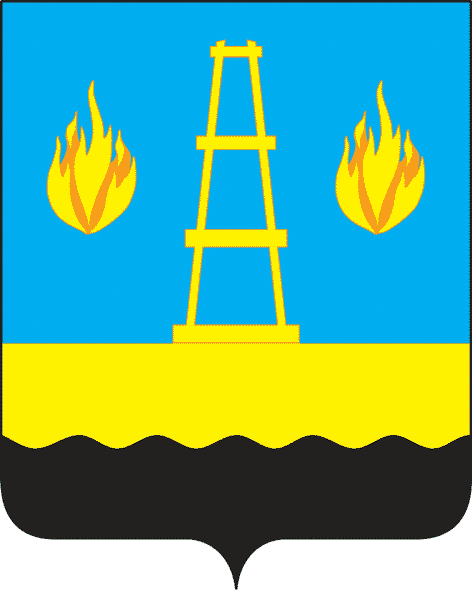 